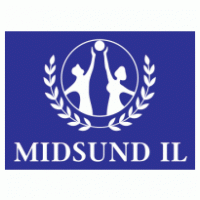 TILLATELSE TIL Å PUBLISERE BILDER PÅ MIDSUND IL’S HJEMMESIDE OG FACEBOOKSIDEMidsund IL handball ønsker å legge ut bilder/video av lagene og spillerne i aktivitet på våre nettsider og facebookside.Det er også ønskelig at lagene selv skal legge ut bilder fra forskjellige aktiviteter, kamper og turneringer som de deltar i, på de samme sidene..Bildene som blir lagt ut på hjemmesiden vil være knyttet mot lagets navn og i enkelte tilfeller spillerens navn.Spillere under 18 år må ha tillatelse med underskrift av foreldre.Jeg/vi er innforstått med at mitt barn kan bli fotografert, filmet og/eller intervjuet ifm kamper og turneringer. Bilder, film, intervjuer og sitater som blir tatt i forbindelse med handballarrangementer kan bli benyttet i markedsføringsmateriale laget av Midsund IL. Jeg/vi gir tillatelse til at vårt barn kan være med på bilde/videoopptak: Sett ring rundt svaret:				JA			NEISpillerens navn	:__________________________________________					Navn på spiller (BLOKKBOKSTAVER)Lag			:______________________________________Tillatelsen/reservasjonen gjelder så lenge som spilleren er medlem av Midsund IL eller til en annen skriftlig beskjed er gitt.…………………………		………………………………………………………………………………….              Dato				Foresatt		Skjemaet leveres ferdig utfylt til lagleder						26.08.2015